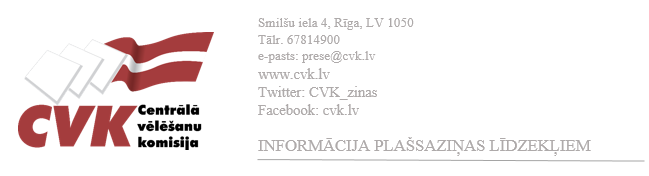 FAKTU LAPA14. Saeimas vēlēšanu rezultāti1. 14. Saeimā ievēlēto kandidātu sarakstu vietu skaits vēlēšanu apgabalos2. 14. Saeimā ievēlēto deputātu saraksts (deputāti sarindoti secībā pēc saņemto balsu skaita vēlēšanu apgabalā) Jaunā VIENOTĪBARīgas vēlēšanu apgabalāEdgars RinkēvičsAndrejs JudinsInese Lībiņa-EgnereIrma KalniņaZanda Kalniņa-LukaševicaDāvis Mārtiņš DaugavietisZane SkujiņaUģis RotbergsJānis PatmalnieksAgnese KrastaInese KalniņaVidzemes vēlēšanu apgabalāArturs Krišjānis KariņšAinars LatkovskisEvika SiliņaHosams Abu MeriRaimonds ČudarsAndrejs CeļapītersJānis SkrastiņšAgita Zariņa-StūreLatgales vēlēšanu apgabalāRihards KozlovskisAnna RancāneKurzemes vēlēšanu apgabalāArvils AšeradensInga Bērziņa Zemgales vēlēšanu apgabalāAnda ČakšaMārtiņš FelssMārtiņš DaģisZaļo un Zemnieku savienība Rīgas vēlēšanu apgabalāGunārs KūtrisAugusts BrigmanisAndrejs Vilks Vidzemes vēlēšanu apgabalāArmands KrauzeJuris JakovinsDaiga MieriņaHarijs Rokpelnis Latgales vēlēšanu apgabalāKaspars MelnisLīga KozlovskaAnita Brakovska Kurzemes vēlēšanu apgabalāUldis AugulisGundars DaudzeJānis Vucāns  Zemgales vēlēšanu apgabalāViktors ValainisAndris BērziņšLīga KļaviņaPolitiskā partija “Stabilitātei!”Rīgas vēlēšanu apgabalāAleksejs RosļikovsSvetlana ČulkovaNataļja Marčenko-JodkoIgors JudinsJefimijs Klementjevs Vidzemes vēlēšanu apgabalāGlorija Grevcova Latgales vēlēšanu apgabalāViktorija PleškāneViktors PučkaNadežda TretjakovaIļja Ivanovs Zemgales vēlēšanu apgabalāDmitrijs KovaļenkoNacionālā apvienība „Visu Latvijai!”-„Tēvzemei un Brīvībai/LNNK”Rīgas vēlēšanu apgabalāInāra MūrnieceRihards KolsNauris PuntulisAleksandrs KiršteinsVidzemes vēlēšanu apgabalāRaivis DzintarsUģis MitrevicsJānis DombravaJānis GrasbergsLatgales vēlēšanu apgabalāEdmunds TeirumnieksKurzemes vēlēšanu apgabalāIlze IndriksoneArtūrs Butāns Zemgales vēlēšanu apgabalāJānis VitenbergsEdvīns ŠnoreLATVIJA PIRMAJĀ VIETĀRīgas vēlēšanu apgabalāAinārs ŠlesersMārcis JencītisOļegs BurovsKristaps KrištopansVidzemes vēlēšanu apgabalāRičards ŠlesersLinda LiepiņaLatgales vēlēšanu apgabalāVilis KrištopansKurzemes vēlēšanu apgabalāRamona Petraviča Zemgales vēlēšanu apgabalāEdmunds Zivtiņš“PROGRESĪVIE”Rīgas vēlēšanu apgabalāAndris SprūdsAndris ŠuvajevsAntoņina ŅenaševaSkaidrīte ĀbramaEdmunds CepurītisVidzemes vēlēšanu apgabalāKaspars BriškensJana SimanovskaLatgales vēlēšanu apgabalāLeila RasimaKurzemes vēlēšanu apgabalāEdgars Zelderis1.6.5. Zemgales vēlēšanu apgabalāAtis Švinka“APVIENOTAIS SARAKSTS – Latvijas Zaļā partija, Latvijas Reģionu Apvienība, Liepājas partija”Rīgas vēlēšanu apgabalāIgors RajevsDidzis ŠmitsAndris KulbergsLauris LizbovskisVidzemes vēlēšanu apgabalāRaimonds BergmanisEdvards SmiltēnsMāris SprindžuksČeslavs BatņaAiva VīksnaLatgales vēlēšanu apgabalāJuris ViļumsKurzemes vēlēšanu apgabalāMāris KučinskisLinda MatisoneAtis DeksnisZemgales vēlēšanu apgabalāIngmārs LīdakaEdgars Tavars17.10.2022.Centrālās vēlēšanu komisijasInformācijas nodaļatālr. 20237331Saraksta numursSaraksta nosaukumsVietu skaits vēlēšanu apgabalosVietu skaits vēlēšanu apgabalosVietu skaits vēlēšanu apgabalosVietu skaits vēlēšanu apgabalosVietu skaits vēlēšanu apgabalosVietu skaits vēlēšanu apgabalosSaraksta numursSaraksta nosaukumsRīgaVidzemeLatgaleKurzemeZemgaleKopā1.Jaunā VIENOTĪBA118223263.Zaļo un Zemnieku savienība34333168.Politiskā partija “Stabilitātei!”514011111. Nacionālā apvienība “Visu Latvijai!”-“Tēvzemei un Brīvībai/LNNK”441221312.LATVIJA PIRMAJĀ VIETĀ42111915.“PROGRESĪVIE”521111018.“APVIENOTAIS SARAKSTS – Latvijas Zaļā partija, Latvijas Reģionu Apvienība, Liepājas partija”4513215Kopā3626131213100